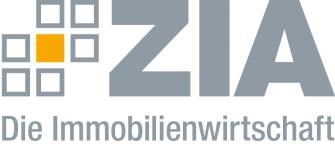 Pressemitteilung Mietendeckel: Enteignung durch die Hintertür wird RealitätBerlin, 30.01.2020 – Das Berliner Abgeordnetenhaus hat den Mietendeckel beschlossen. Für die Mieterinnen und Mieter in der Hauptstadt ist dies aus Sicht des Zentralen Immobilien Ausschusses ZIA, Spitzenverband der Immobilienwirtschaft, ein Beschluss mit fatalen Wirkungen. „Nach unserer Einschätzung bleibt der Mietendeckelgesetzentwurf auch in geänderter Fassung zumindest formell verfassungswidrig“, sagt ZIA-Präsident Dr. Andreas Mattner. „Jetzt braucht es schnellstmöglich die Normenkontrollklage. Denn der Mietendeckel wird auf dem Rücken zahlreicher Mieterinnen und Mieter ausgetragen. Zudem bringt der Mietendeckel die Altersvorsorge vieler Menschen in Deutschland in Gefahr, denn die kalkulierten Mieteinnahmen werden substanziell gemindert und führen zu Finanzierungsschwierigkeiten bei laufenden Krediten. Der Mietendeckel sorgt für einen immensen Vertrauensverlust bei den Investoren. Wohnungsbauvorhaben werden unkalkulierbar – Investoren ziehen sich zurück und Modernisierungen werden gestoppt – auf Kosten des Klimaschutzes und zu Lasten des Wohnungsbestandes.“Der ZIADer Zentrale Immobilien Ausschuss ZIA ist der Spitzenverband der Immobilienwirtschaft. Er spricht durch seine Mitglieder, darunter 28 Verbände, für rund 37.000 Unternehmen der Branche entlang der gesamten Wertschöpfungskette. Der ZIA gibt der Immobilienwirtschaft in ihrer ganzen Vielfalt eine umfassende und einheitliche Interessenvertretung, die ihrer Bedeutung für die Volkswirtschaft entspricht. Als Unternehmer- und Verbändeverband verleiht er der gesamten Immobilienwirtschaft eine Stimme auf nationaler und europäischer Ebene – und im Bundesverband der deutschen Industrie (BDI). Präsident des Verbandes ist Dr. Andreas Mattner.Kontakt André Hentz ZIA Zentraler Immobilien Ausschuss e.V. Leipziger Platz 9 10117 Berlin Tel.: 030/20 21 585 23 E-Mail: andre.hentz@zia-deutschland.de Internet: www.zia-deutschland.de 